Convivencia Democrática y Cultura de pazPARA 5º DE SECUNDARIA A-B-C FORMACIÓN CIUDADANA Y CÍVICA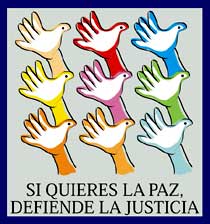 ¿Qué relación tiene la paz con la democracia?La paz es uno de los valores m á s importantes para la convivencia y ha sido un anhelo de muchos pueblos a través de la historia.Perspectivas actuales sobre la paz.En la actualidad, la paz no es entendida solamente como la ausencia de violencia. Se la considera como aquella situación en la que los seres humanos tienen la posibilidad de alcanzar su realización plena. Por ello, se habla de dos perspectivas sobre la paz: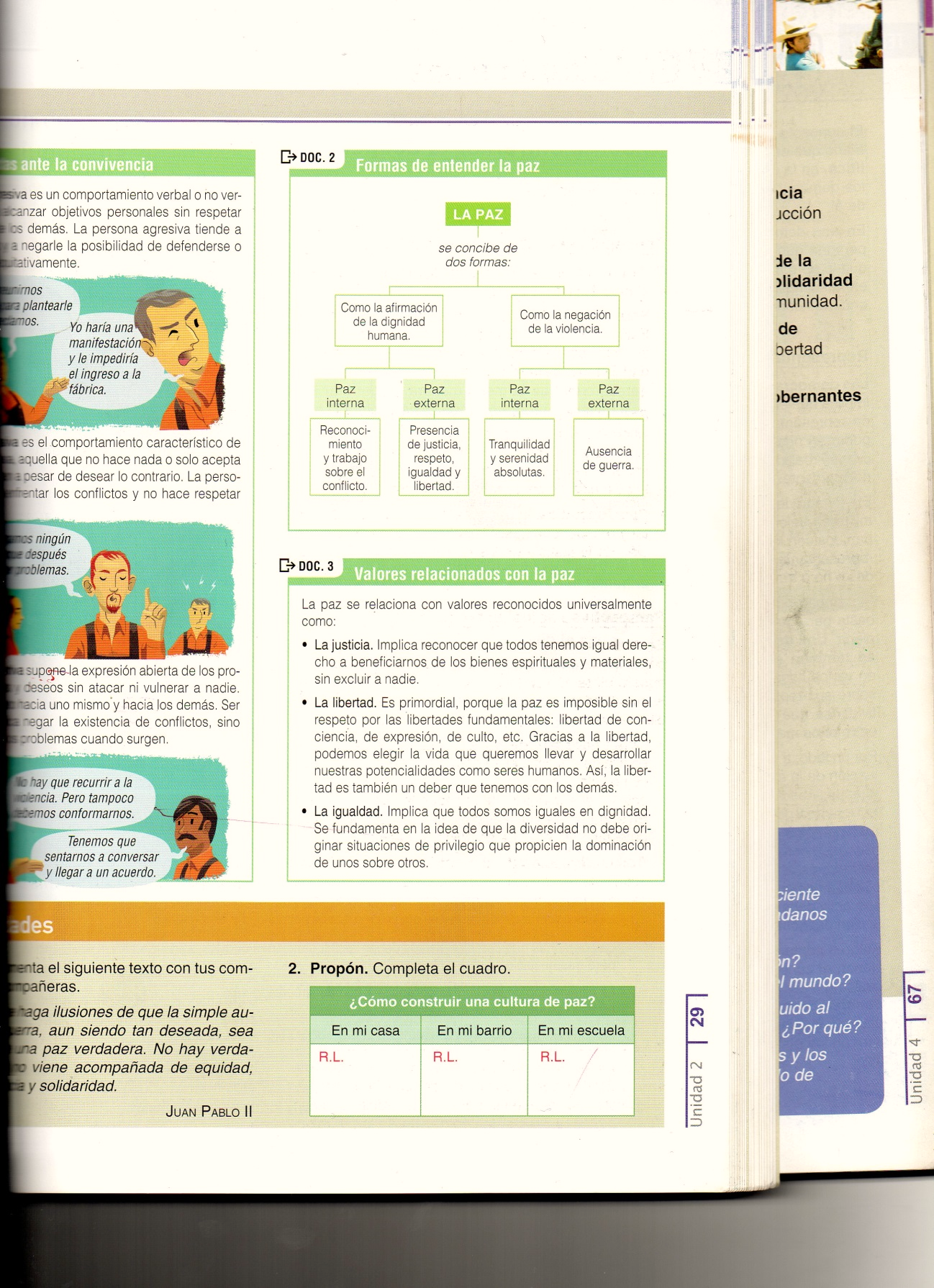 • Como negación de la violencia. Se refiere a la ausencia de conflicto, en especial de guerras. Es un concepto relacionado con la acción del Estado, ya que este es el encargado de la seguridad de una nación. En el ámbito interno este concepto se manifiesta como un estado absoluto de serenidad y tranquilidad.•  Como afirmación de la dignidad humana. No solo tiene que ver con la ausencia de guerras, sino que se preocupa por el bienestar del ser humano. Esta concepción rechaza la violencia, pero no el conflicto, porque lo considera una oportunidad para la transformación social. Tiene que ver con la satisfacción de necesidades básicas de la población, la búsqueda de la justicia y el respeto a los derechos humanos.La paz y los derechos humanosLa cultura de paz supone una forma de convivencia que se caracteriza por la b ú s q u e da de justicia, el respeto a la diferencia, el aprecio por la democracia, el cuidado del medio ambiente, la superación de la pobreza y la solidaridad en las relaciones humanas. Los derechos humanos son la respuesta a esas necesidades. Por ello, paz y derechos humanos son recíprocos: uno favorece la existencia del otro y viceversa.La construcción de una cultura de pazLa construcción de la paz exige la participación de todos los miembros de la sociedad, para lograr el respeto por la dignidad humana y sus diferencias, a través de la práctica de valores y el respeto hacia los derechos humanos.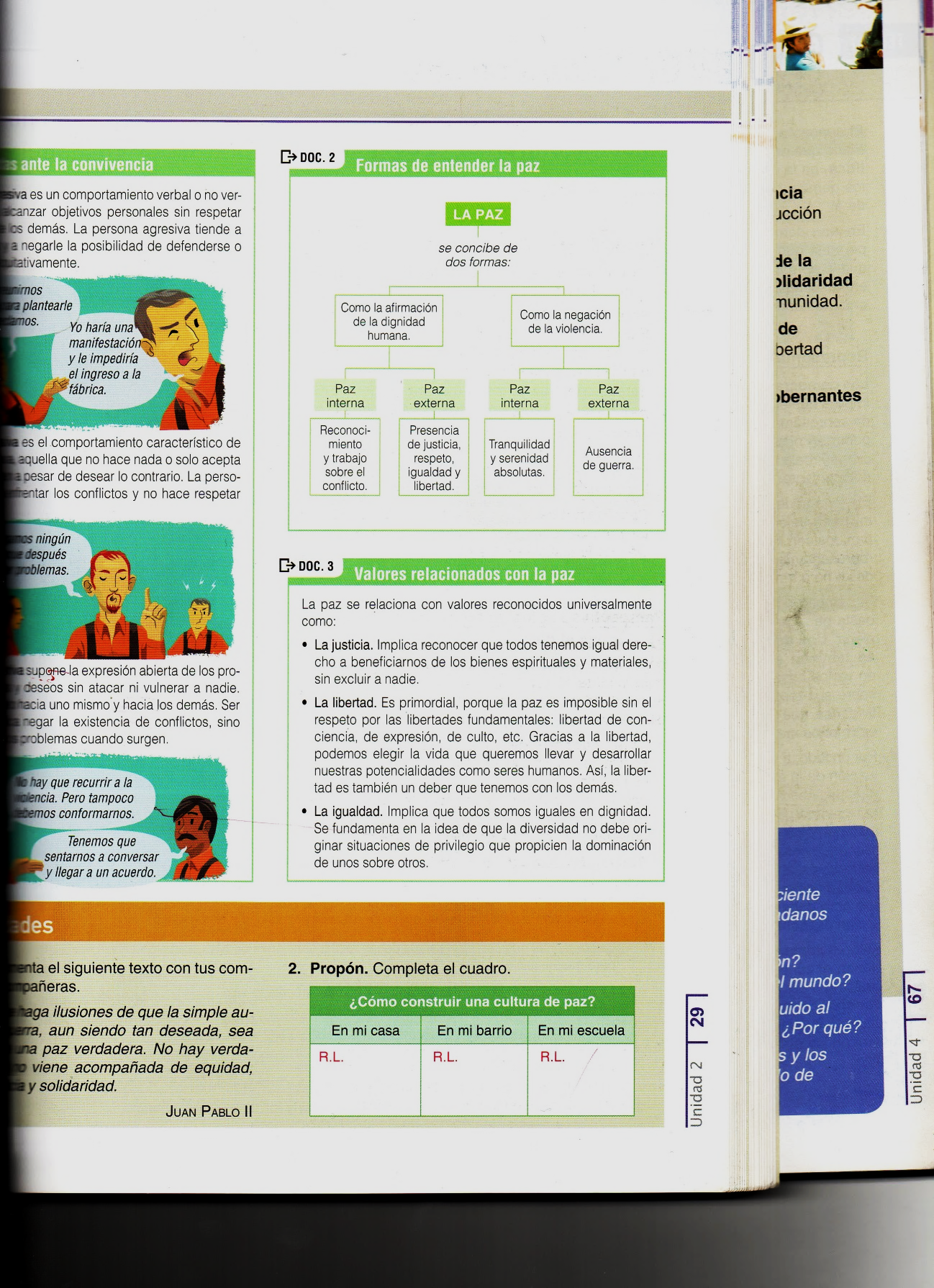 Para construir una paz plena en la sociedad, son necesarias las siguientes condiciones:• Un orden social con bajos índices de violencia y normas justas que regulen la convivencia social.• La equidad en el control y la distribución del poder y los recursos.• Unas condiciones de vida dignas para toda la población.• Unas relaciones no violentas y medios para educar en favor de la paz.• La resolución de conflictos de manera positiva y consensuada.         PROF. ALEXANDER FLÓREZ GONZALES